CALCIO A CINQUESOMMARIOSOMMARIO	1COMUNICAZIONI DELLA F.I.G.C.	1COMUNICAZIONI DELLA L.N.D.	1COMUNICAZIONI DELLA DIVISIONE CALCIO A CINQUE	1COMUNICAZIONI DEL COMITATO REGIONALE MARCHE	1COMUNICAZIONI DELLA F.I.G.C.COMUNICAZIONI DELLA L.N.D.COMUNICAZIONI DELLA DIVISIONE CALCIO A CINQUECOMUNICAZIONI DEL COMITATO REGIONALE MARCHEPer tutte le comunicazioni con la Segreteria del Calcio a Cinque - richieste di variazione gara comprese - è attiva la casella e-mail c5marche@lnd.it; si raccomandano le Società di utilizzare la casella e-mail comunicata all'atto dell'iscrizione per ogni tipo di comunicazione verso il Comitato Regionale Marche. NOTIZIE SU ATTIVITA’ AGONISTICACALCIO A CINQUE SERIE C1RISULTATIRISULTATI UFFICIALI GARE DEL 02/12/2022Si trascrivono qui di seguito i risultati ufficiali delle gare disputateGIUDICE SPORTIVOIl Giudice Sportivo Avv. Agnese Lazzaretti, con l'assistenza del segretario Angelo Castellana, nella seduta del 07/12/2022, ha adottato le decisioni che di seguito integralmente si riportano:GARE DEL 2/12/2022 PROVVEDIMENTI DISCIPLINARI In base alle risultanze degli atti ufficiali sono state deliberate le seguenti sanzioni disciplinari. SOCIETA' AMMENDA Euro 100,00 INVICTA FUTSAL MACERATA 
Per aver il giocatore Iesari Matteo, a seguito dell'espulsione, danneggiato la serratura della porta che separa la tribuna dagli spogliatoi. Quanto al risarcimento dei danni si rinvia a quanto disposto dalla vigente normativa. 
Euro 50,00 REAL SAN GIORGIO 
Per essere lo spogliatoio arbitrale privo di chiusura. ALLENATORI AMMONIZIONE (II INFR) CALCIATORI ESPULSI SQUALIFICA PER DUE GARE EFFETTIVE SQUALIFICA PER UNA GARA EFFETTIVA CALCIATORI NON ESPULSI SQUALIFICA PER UNA GARA EFFETTIVA PER RECIDIVITA' IN AMMONIZIONE (V INFR) AMMONIZIONE CON DIFFIDA (IV INFR) AMMONIZIONE (III INFR) AMMONIZIONE (II INFR) AMMONIZIONE (I INFR) F.to IL SEGRETARIO                                   F.to IL GIUDICE SPORTIVO                         Angelo Castellana        	                                Agnese LazzarettiCLASSIFICAGIRONE APROGRAMMA GAREGIRONE A - 12 GiornataCALCIO A CINQUE SERIE C2RISULTATIRISULTATI UFFICIALI GARE DEL 02/12/2022Si trascrivono qui di seguito i risultati ufficiali delle gare disputateGIUDICE SPORTIVOIl Giudice Sportivo Avv. Agnese Lazzaretti, con l'assistenza del segretario Angelo Castellana, nella seduta del 07/12/2022, ha adottato le decisioni che di seguito integralmente si riportano:GARE DEL 2/12/2022 PROVVEDIMENTI DISCIPLINARI In base alle risultanze degli atti ufficiali sono state deliberate le seguenti sanzioni disciplinari. SOCIETA' AMMENDA Euro 200,00 REAL EAGLES VIRTUS PAGLIA 
Per comportamento offensivo e minaccioso del proprio pubblico nei confronti dell'arbitro durante tutta la gara. 
Euro 100,00 AURORA TREIA 
Per aver un proprio tifoso lanciato una trombetta all'interno del ter-reno di gioco. DIRIGENTI INIBIZIONE A SVOLGERE OGNI ATTIVITA' FINO AL 21/12/2022 Riconosciuto dall'arbitro rivolgeva frasi irriguardose nei confronti del direttore di gara. Espulso per proteste, alzandosi dalla panchina rivolgeva frasi ingiuriose all'arbitro. Per comportamento irriguardoso nei confronti dell'arbitro. AllontanatoAMMONIZIONE (II INFR) ALLENATORI AMMONIZIONE (II INFR) AMMONIZIONE (I INFR) CALCIATORI ESPULSI SQUALIFICA PER DUE GARE EFFETTIVE SQUALIFICA PER UNA GARA EFFETTIVA CALCIATORI NON ESPULSI SQUALIFICA PER UNA GARA EFFETTIVA PER RECIDIVITA' IN AMMONIZIONE (V INFR) AMMONIZIONE CON DIFFIDA (IV INFR) AMMONIZIONE (III INFR) AMMONIZIONE (II INFR) AMMONIZIONE (I INFR) GARE DEL 3/12/2022 PROVVEDIMENTI DISCIPLINARI In base alle risultanze degli atti ufficiali sono state deliberate le seguenti sanzioni disciplinari. CALCIATORI NON ESPULSI SQUALIFICA PER UNA GARA EFFETTIVA PER RECIDIVITA' IN AMMONIZIONE (V INFR) AMMONIZIONE CON DIFFIDA (IV INFR) AMMONIZIONE (III INFR) AMMONIZIONE (II INFR) AMMONIZIONE (I INFR) F.to IL SEGRETARIO                                   F.to IL GIUDICE SPORTIVO                         Angelo Castellana        	                                Agnese LazzarettiCLASSIFICAGIRONE AGIRONE BGIRONE CPROGRAMMA GAREGIRONE A - 12 GiornataGIRONE B - 12 GiornataGIRONE C - 12 GiornataCALCIO A CINQUE SERIE DANAGRAFICA/INDIRIZZARIO/VARIAZIONI CALENDARIOGIRONE “A”La Società CIARNIN comunica che disputerà tutte le gare interne il VENERDI’ alle ore 21:30, Palestra Istituto Tecnico “Bettino Padovano” via Antonio Rosmini, 22/B di SENIGALLIA.VARIAZIONI AL PROGRAMMA GAREGIRONE BRISULTATIRISULTATI UFFICIALI GARE DEL 02/12/2022Si trascrivono qui di seguito i risultati ufficiali delle gare disputateGIUDICE SPORTIVOIl Giudice Sportivo Avv. Agnese Lazzaretti, con l'assistenza del segretario Angelo Castellana, nella seduta del 07/12/2022, ha adottato le decisioni che di seguito integralmente si riportano:GARE DEL 1/12/2022 PROVVEDIMENTI DISCIPLINARI In base alle risultanze degli atti ufficiali sono state deliberate le seguenti sanzioni disciplinari. CALCIATORI NON ESPULSI AMMONIZIONE (I INFR) GARE DEL 2/12/2022 PROVVEDIMENTI DISCIPLINARI In base alle risultanze degli atti ufficiali sono state deliberate le seguenti sanzioni disciplinari. SOCIETA' AMMENDA Euro 50,00 BOCASTRUM UNITED 
Per comportamento offensivo e minaccioso del proprio pubblico nei confronti dell'arbitro durante la gara. DIRIGENTI INIBIZIONE A SVOLGERE OGNI ATTIVITA' FINO AL 4/ 1/2023 Per comportamento offensivo e minaccioso nei confronti dell'arbitro. INIBIZIONE A SVOLGERE OGNI ATTIVITA' FINO AL 28/12/2022 Per comportamento gravemente irriguardoso nei confronti dell'arbitro che lo riconosceva personalmente dalla tribuna. CALCIATORI ESPULSI SQUALIFICA PER TRE GARE EFFETTIVE Per essersi scagliato contro un giocatore avversario insultandolo, minacciandolo e afferrandolo per il collo senza procurare ulteriori conseguenze. SQUALIFICA PER DUE GARE EFFETTIVE SQUALIFICA PER UNA GARA EFFETTIVA CALCIATORI NON ESPULSI AMMONIZIONE CON DIFFIDA (IV INFR) AMMONIZIONE (III INFR) AMMONIZIONE (II INFR) AMMONIZIONE (I INFR) GARE DEL 3/12/2022 PROVVEDIMENTI DISCIPLINARI In base alle risultanze degli atti ufficiali sono state deliberate le seguenti sanzioni disciplinari. ALLENATORI AMMONIZIONE (III INFR) AMMONIZIONE (II INFR) CALCIATORI ESPULSI SQUALIFICA PER UNA GARA EFFETTIVA CALCIATORI NON ESPULSI SQUALIFICA PER UNA GARA EFFETTIVA PER RECIDIVITA' IN AMMONIZIONE (V INFR) AMMONIZIONE CON DIFFIDA (IV INFR) AMMONIZIONE (II INFR) AMMONIZIONE (I INFR) F.to IL SEGRETARIO                                   F.to IL GIUDICE SPORTIVO                         Angelo Castellana        	                                Agnese LazzarettiCLASSIFICAGIRONE AGIRONE BGIRONE CGIRONE DGIRONE EPROGRAMMA GAREGIRONE A - 10 GiornataGIRONE B - 10 GiornataGIRONE C - 10 GiornataGIRONE D - 10 GiornataGIRONE E - 10 GiornataREGIONALE CALCIO A 5 FEMMINILERISULTATIRISULTATI UFFICIALI GARE DEL 03/12/2022Si trascrivono qui di seguito i risultati ufficiali delle gare disputateGIUDICE SPORTIVOIl Giudice Sportivo Avv. Agnese Lazzaretti, con l'assistenza del segretario Angelo Castellana, nella seduta del 07/12/2022, ha adottato le decisioni che di seguito integralmente si riportano:GARE DEL 3/12/2022 PROVVEDIMENTI DISCIPLINARI In base alle risultanze degli atti ufficiali sono state deliberate le seguenti sanzioni disciplinari. CALCIATORI NON ESPULSI AMMONIZIONE (I INFR) F.to IL SEGRETARIO                                   F.to IL GIUDICE SPORTIVO                         Angelo Castellana        	                                Agnese LazzarettiCLASSIFICAGIRONE APROGRAMMA GAREGIRONE A - 4 GiornataUNDER 21 CALCIO A 5 REGIONALEVARIAZIONI AL PROGRAMMA GAREGIRONE ARISULTATIRISULTATI UFFICIALI GARE DEL 03/12/2022Si trascrivono qui di seguito i risultati ufficiali delle gare disputateGIUDICE SPORTIVOIl Giudice Sportivo Avv. Agnese Lazzaretti, con l'assistenza del segretario Angelo Castellana, nella seduta del 07/12/2022, ha adottato le decisioni che di seguito integralmente si riportano:GARE DEL 3/12/2022 PROVVEDIMENTI DISCIPLINARI In base alle risultanze degli atti ufficiali sono state deliberate le seguenti sanzioni disciplinari. CALCIATORI NON ESPULSI AMMONIZIONE (I INFR) GARE DEL 4/12/2022 PROVVEDIMENTI DISCIPLINARI In base alle risultanze degli atti ufficiali sono state deliberate le seguenti sanzioni disciplinari. CALCIATORI NON ESPULSI AMMONIZIONE (I INFR) F.to IL SEGRETARIO                                   F.to IL GIUDICE SPORTIVO                         Angelo Castellana        	                                Agnese LazzarettiCLASSIFICAGIRONE APROGRAMMA GAREGIRONE A - 4 GiornataUNDER 19 CALCIO A 5 REGIONALEVARIAZIONI AL PROGRAMMA GAREGIRONE ARISULTATIRISULTATI UFFICIALI GARE DEL 03/12/2022Si trascrivono qui di seguito i risultati ufficiali delle gare disputateGIUDICE SPORTIVOIl Giudice Sportivo Avv. Agnese Lazzaretti, con l'assistenza del segretario Angelo Castellana, nella seduta del 07/12/2022, ha adottato le decisioni che di seguito integralmente si riportano:GARE DEL 3/12/2022 PROVVEDIMENTI DISCIPLINARI In base alle risultanze degli atti ufficiali sono state deliberate le seguenti sanzioni disciplinari. CALCIATORI NON ESPULSI AMMONIZIONE (III INFR) AMMONIZIONE (II INFR) GARE DEL 4/12/2022 PROVVEDIMENTI DISCIPLINARI In base alle risultanze degli atti ufficiali sono state deliberate le seguenti sanzioni disciplinari. CALCIATORI NON ESPULSI AMMONIZIONE (I INFR) F.to IL SEGRETARIO                                   F.to IL GIUDICE SPORTIVO                         Angelo Castellana        	                                Agnese LazzarettiCLASSIFICAGIRONE APROGRAMMA GAREGIRONE A - 7 GiornataGIRONE A - 9 GiornataGIRONE A - 10 GiornataUNDER 17 C5 REGIONALI MASCHILIVARIAZIONI AL PROGRAMMA GAREGIRONE AGIRONE BGIRONE CRISULTATIRISULTATI UFFICIALI GARE DEL 03/12/2022Si trascrivono qui di seguito i risultati ufficiali delle gare disputateGIUDICE SPORTIVOIl Giudice Sportivo Avv. Agnese Lazzaretti, con l'assistenza del segretario Angelo Castellana, nella seduta del 07/12/2022, ha adottato le decisioni che di seguito integralmente si riportano:GARE DEL 3/12/2022 PROVVEDIMENTI DISCIPLINARI In base alle risultanze degli atti ufficiali sono state deliberate le seguenti sanzioni disciplinari. ALLENATORI AMMONIZIONE (I INFR) CALCIATORI ESPULSI SQUALIFICA PER UNA GARA EFFETTIVA CALCIATORI NON ESPULSI SQUALIFICA PER UNA GARA EFFETTIVA PER RECIDIVITA' IN AMMONIZIONE (V INFR) AMMONIZIONE (II INFR) AMMONIZIONE (I INFR) F.to IL SEGRETARIO                                   F.to IL GIUDICE SPORTIVO                         Angelo Castellana        	                                Agnese LazzarettiCLASSIFICAGIRONE AGIRONE BGIRONE CPROGRAMMA GAREGIRONE A - 3 GiornataGIRONE B - 3 GiornataGIRONE C - 3 GiornataUNDER 15 C5 REGIONALI MASCHILIVARIAZIONI AL PROGRAMMA GAREGIRONE AGIRONE BRISULTATIRISULTATI UFFICIALI GARE DEL 03/12/2022Si trascrivono qui di seguito i risultati ufficiali delle gare disputateGIUDICE SPORTIVOIl Giudice Sportivo Avv. Agnese Lazzaretti, con l'assistenza del segretario Angelo Castellana, nella seduta del 07/12/2022, ha adottato le decisioni che di seguito integralmente si riportano:GARE DEL 3/12/2022 PROVVEDIMENTI DISCIPLINARI In base alle risultanze degli atti ufficiali sono state deliberate le seguenti sanzioni disciplinari. CALCIATORI NON ESPULSI AMMONIZIONE (II INFR) AMMONIZIONE (I INFR) GARE DEL 4/12/2022 PROVVEDIMENTI DISCIPLINARI In base alle risultanze degli atti ufficiali sono state deliberate le seguenti sanzioni disciplinari. CALCIATORI NON ESPULSI AMMONIZIONE (I INFR) F.to IL SEGRETARIO                                   F.to IL GIUDICE SPORTIVO                         Angelo Castellana        	                                Agnese LazzarettiCLASSIFICAGIRONE AGIRONE BGIRONE CPROGRAMMA GAREGIRONE A - 3 GiornataGIRONE B - 3 GiornataGIRONE C - 3 Giornata*     *     *Il versamento delle somme relative alle ammende comminate con il presente Comunicato Ufficiale deve essere effettuato entro il 19 dicembre 2022 a favore di questo Comitato Regionale mediante bonifico bancario da versare alle seguenti coordinate: BNL – ANCONABeneficiario: 	Comitato Regionale Marche F.I.G.C. – L.N.D.IBAN: 		IT13E0100502604000000001453Eventuali reclami con richieste di copia dei documenti ufficiali avverso le decisioni assunte con il presente Comunicato dovranno essere presentati, ai sensi dell’art. 76 C.G.S., alla:F.I.G.C. – Corte Sportiva di Appello TerritorialeVia Schiavoni, snc – 60131 ANCONA (AN)PEC: marche@pec.figcmarche.itIl pagamento del contributo di reclamo dovrà essere effettuato: - Tramite Addebito su Conto Campionato - Tramite Assegno Circolare Non Trasferibile intestato al Comitato Regionale Marche F.I.G.C. – L.N.D. - Tramite Bonifico Bancario IBAN FIGC: IT13E0100502604000000001453DELIBERE DEL TRIBUNALE FEDERALE TERRITORIALETESTO DELLE DECISIONI RELATIVE ALCOM. UFF. N.  92 – RIUNIONE DEL 28 NOVEMBRE  2022Il Tribunale Sportivo Territoriale del Comitato Regionale Marche, nella riunione del giorno 7 novembre 2022, ha pronunciato le seguenti decisioni:Decisione n. 1/TFT 2022/2023Deferimento n. 10975/30 pfi 22-23 PM/ag del 2 novembre 2022Il Tribunale federale territoriale del Comitato Regionale Marche, composto daAvv. Piero Paciaroni - PresidenteDott. Giovanni Spanti - VicepresidenteDott. Lorenzo Casagrande Albano – Componente Segretario f.f.Avv. Francesco Scaloni – ComponenteDott.ssa Donatella Bordi – Componentenella riunione del 28 novembre 2022, ha pronunciato a seguito del deferimento n. 10975/30 pfi 22-23 PM/ag del 2 novembre 2022 a carico dei sigg. MASSIMILIANO COMPARI, FABRIZIO FORMICA, LEONARDO PAGNETTI, FILIPPO ASIKOV e della società A.S.D. AUDAX CALCIO PIOBBICO, la seguenteDECISIONEIl deferimentoCon provvedimento in data 2 novembre 2022 la Procura federale della F.I.G.C. ha deferito i soggetti sotto indicati per rispondere:1. il sig. Massimiliano Compari, all’epoca dei fatti presidente dotato di poteri di 	rappresentanza della società A.S.D. Audax Calcio Piobbico:della violazione degli artt. 4, comma 1, e 32, comma 2, del Codice di Giustizia Sportiva in relazione a quanto previsto dagli artt. 39, comma 1, 43, commi 1 e 6, nonché dall’art. 7, comma 1, dello Statuto Federale per avere lo stesso, quale presidente dotato di poteri di rappresentanza della società A.S.D. Audax Calcio Piobbico, omesso di provvedere al regolare tesseramento del calciatore sig. Asikov Filippo nonché per averne consentito, e comunque non impedito, la partecipazione nelle fila della squadra schierata dalla società A.S.D. Audax Calcio Piobbico alle seguenti gare, tutte valevoli per il Campionato di Serie D di Calcio a 5: Montecchiese - Audax Piobbico del 4.2.2021, Audax Piobbico - Belpiandiluna dell’11.2.2022, Pian di Rose - Audax Piobbico del 18.2.2022, Audax Piobbico - Urbania del 25.2.2022, Audax Piobbico - Villa Ceccolini del 18.3.2022, Sant'Angelo in Vado - Audax Piobbico dell’1.4.2022, Acqualagna - Audax Piobbico dell’8.4.2022, FFJ calcio a 5 - Audax Piobbico del 30.4.2022, Lucrezia C5 - Audax Piobbico del 13.5.2022 ed Audax Piobbico - FFJ calcio a 5 del 20.5.22; nonché ancora per aver consentito, e comunque non impedito, al calciatore appena citato di svolgere attività sportiva privo della certificazione attestante l’idoneità alla stessa;2. il sig. Fabrizio Formica, all’epoca dei fatti calciatore tesserato per la società A.S.D. Audax Calcio Piobbico:della violazione dell’art. 4 comma 1, del Codice di Giustizia Sportiva, anche in relazione a quanto disposto dall’art. 61, commi 1 e 5, delle N.O.I.F. per avere lo stesso, in occasione delle seguenti gare, tutte valevoli Campionato di Serie D Calcio a 5, sottoscritto le distinte di gara consegnate all’arbitro delle squadre schierate dalla società A.S.D. Audax calcio Piobbico nelle quali è indicato il nominativo del calciatore sig. Asikov Filippo, attestando in tal modo in maniera non veridica il regolare tesseramento dello stesso: Montecchiese - Audax Piobbico del 4.2.2021, Audax Piobbico - Belpiandiluna dell’11.2.2022, Audax Piobbico - Urbania del 25.2.2022, Audax Piobbico - Villa Ceccolini del 18.3.2022, Sant'Angelo in Vado - Audax Piobbico dell’1.4.2022, FFJ calcio a 5 - Audax Piobbico del 30.4.2022, Lucrezia C5 - Audax Piobbico del 13.5.2022 ed Audax Piobbico - FFJ calcio a 5 del 20.5.22;3. il sig. Leonardo Pagnetti, all’epoca dei fatti calciatore tesserato per la società A.S.D. Audax Calcio Piobbico:della violazione dell’art. 4 comma 1, del Codice di Giustizia Sportiva, anche in relazione a quanto disposto dall’art. 61, commi 1 e 5, delle N.O.I.F. per avere lo stesso, in occasione delle gare Pian di Rose- ASD Audax calcio Piobbico del 18.2.2022 ed Acqualagna-ASD Audax calcio Piobbico dell’8.4.2022, entrambe valevoli per il Campionato di Serie D di Calcio a 5, sottoscritto le distinte di gara consegnate all’arbitro delle squadre schierate dalla società A.S.D. Audax Calcio Piobbico nelle quali è indicato il nominativo del calciatore sig. Filippo Asikov, attestando in tal modo in maniera non veridica il regolare tesseramento dello stesso;4. il sig. Filippo Asikov, all’epoca dei fatti calciatore non tesserato ed in ogni caso soggetto che svolgeva attività rilevante per l’ordinamento federale ai sensi dell’art. 2, comma 2, del Codice di Giustizia Sportiva all’interno e nell’interesse della società A.S.D. Audax Calcio Piobbico:della violazione degli artt. 4, comma 1, e 32, comma 2, del Codice di Giustizia Sportiva, anche in relazione a quanto disposto dall’art. 39, comma 1, e dall’art. 43, comma 1, delle N.O.I.F. per avere lo stesso preso parte, nelle fila delle squadre schierate dalla A.S.D. Audax Calcio Piobbico, alle seguenti gare tutte valevoli per il Campionato di Serie D Calcio a 5, senza averne titolo perché non tesserato per tale società e senza essersi sottoposto agli accertamenti medici ai fini della idoneità allo svolgimento dell’attività sportiva: Montecchiese - Audax Piobbico del 4.2.2021, Audax Piobbico - Belpiandiluna dell’11.2.2022, Pian di Rose - Audax Piobbico del 18.2.2022, Audax Piobbico - Urbania del 25.2.2022, Audax Piobbico - Villa Ceccolini del 18.3.2022, Sant'Angelo in Vado - Audax Piobbico dell’1.4.2022, Acqualagna - Audax Piobbico dell’8.4.2022, FFJ calcio a 5 - Audax Piobbico del 30.4.2022, Lucrezia C5 - Audax Piobbico del 13.5.2022 ed Audax Piobbico - FFJ calcio a 5 del 20.5.2022;5. la società A.S.D. Audax Calcio Piobbicoa titolo di responsabilità diretta ed oggettiva ai sensi dell'art. 6, commi 1 e 2, del Codice di Giustizia Sportiva per gli atti ed i comportamenti posti in essere dai sigg.ri Massimiliano Compari, Fabrizio Formica, Leonardo Pagnetti e Filippo Asikov, così come descritti nei precedenti capi di incolpazione.	Con provvedimento del 3 novembre 2022 questo Tribunale federale territoriale ha disposto la notificazione dell’avviso di convocazione per la trattazione del giudizio, fissata per l’odierna riunione, con l’avvertimento che gli atti sarebbero rimasti depositati nei termini di legge potendo le parti, entro tali termini, prenderne visione, estrarre copia e presentare memorie, istanze, documenti e quant’altro ritenuto utile ai fini della difesa.Il dibattimentoAlla riunione di trattazione, come sopra fissata, era presente il rappresentante della Procura federale; nessuno per i deferiti.Si dà atto che in data 22 novembre 2022 Compari Massimiliano, presidente della ASD AUDAX Calcio Piobbico, ha fatto pervenire una memoria difensiva con allegata documentazione.Il rappresentante della Procura federale ha illustrato i motivi del deferimento, ha ribadito la validità, la fondatezza e la prova raggiunta degli addebiti contestati ed ha concluso per l’affermazione di responsabilità dei deferiti con richiesta di irrogazione di sanzioni come precisate a verbale d’udienza: quindi il Tribunale federale ha trattenuto il procedimento in decisione.La decisioneIl Tribunale federale territoriale, esaminati gli atti ed ascoltate le conclusioni del rappresentante della Procura federale, osserva che dalle risultanze acquisite agli atti del procedimento, risultano provati i fatti posti a fondamento del deferimento che, pertanto, deve ritenersi fondato per le ragioni ivi addotte ed alle quali, per brevità espositiva, si rinvia integralmente.Le condotte indicate integrano le fattispecie previste e punite nelle norme del Codice di giustizia sportiva indicate nell’imputazione del deferimento che, dunque, inducono ad affermare la responsabilità dei deferiti in ordine agli addebiti agli stessi contestati, eccezion fatta per i motivi appresso esposti per i calciatori Fabrizio Formica e Leonardo Pagnetti.Infatti, per quanto riguarda la loro posizione gli stessi vanno prosciolti dagli addebiti loro mossi, non essendo stata provata la loro responsabilità.Nel deferimento si afferma che i due avrebbero sottoscritto quali dirigenti responsabili le distinte di gara consegnate all’arbitro, ma l’esame degli atti prodotti non fornisce la prova di quanto indicato dalla procura nel deferimento.Nelle distinte è indicato che i due calciatori deferiti hanno svolto la funzione di capitano nelle gare in contestazione, ma né nelle distinte stesse né nei referti arbitrali è stato indicato che effettivamente i due capitani abbiano assunto tale responsabilità, come era doveroso dovesse risultare in atti.Peraltro, l’esame delle sottoscrizioni apposte alle distinte in discussione attesta che le stesse sono state controfirmate da tre mani diverse senza alcuna possibilità di individuare chi ne sia l’autore; dalla mancata prova dell’assunto della procura,  consegue il proscioglimento dagli addebito loro mossi per Formica Fabrizio e di  Pagnetti Leornardo.Per quanto riguarda gli atri soggetti deferiti, acclarata la loro responsabilità, è l’entità delle sanzioni da applicare che deve formare oggetto di approfondimento e gradazione tenuto conto del contributo causale di ciascuno di loro.Alla luce di quanto emerso, può ragionevolmente affermarsi che il contributo causale del calciatore in questione alla vicenda sia stato decisamente limitato, essendo egli stato fatto partecipare alle gare dai dirigenti accompagnatori, dalla società e dal Presidente, ai quali competono il controllo della regolarità del tesseramento di chi viene  fatto scendere in campo.Va infatti ricordato che in tale materia la società svolge un ruolo preminente, fors’anche assorbente, il che limita al minimo la responsabilità del calciatore.Inoltre nella determinazione delle altre sanzioni deve tenersi conto sia del numero delle gare disputate dal calciatore sia della considerazione che trattasi di violazioni risalenti alla scorsa stagione sportiva 2021/2022.In relazione ai soggetti rispetto ai quali il deferimento è stato accolto, ovvero il Presidente, la società ed il calciatore schierato in campo, risultano eque e congrue le sanzioni di cui al dispositivo, che sono in linea con la giurisprudenza di questo tribunale.Il dispositivoIl Tribunale federale territoriale dispone, in accoglimento parziale del deferimento in epigrafe, le seguenti sanzioni:al sig. MASSIMILIANO COMPARI inibizione per 4(quattro) mesi;al sig. FILIPPO AKISOV ammonizione;alla società A.S.D. AUDAX CALCIO PIOBBICO ammenda di € 300,00 (trecento/00).Respinge nel resto il deferimento e, per l’effetto, proscioglie i calciatori FABRIZIO FORMICA e LEONARDO PAGNETTI dagli addebiti loro ascritti.Manda alla Segreteria del Comitato Regionale Marche per le comunicazioni e gli adempimenti conseguenti.Così deciso in Ancona, nella sede della FIGC – LND - Comitato Regionale Marche, in data 28 novembre 2022.                                                                                                               Il Relatore e Presidente        										  F.to in originale                                                                                                                                                                 Piero Paciaroni                                                                    Depositato in Ancona in data 3 dicembre 2022Il Segretario f.f.             F.to in originale                                                                                     Lorenzo Casagrande Albano*     *     *ORARIO UFFICIL’orario di apertura degli uffici del Comitato Regionale Marche è il seguente:E’ comunque attivo durante i suddetti orari, salvo assenza degli addetti, anche il servizio telefonico ai seguenti numeri:Ufficio Segreteria		071/28560404Ufficio Amministrazione	071/28560322 Ufficio Tesseramento 	071/28560408 Ufficio Emissione Tessere	071/28560401Pubblicato in Ancona ed affisso all’albo del C.R. M. il 07/12/2022.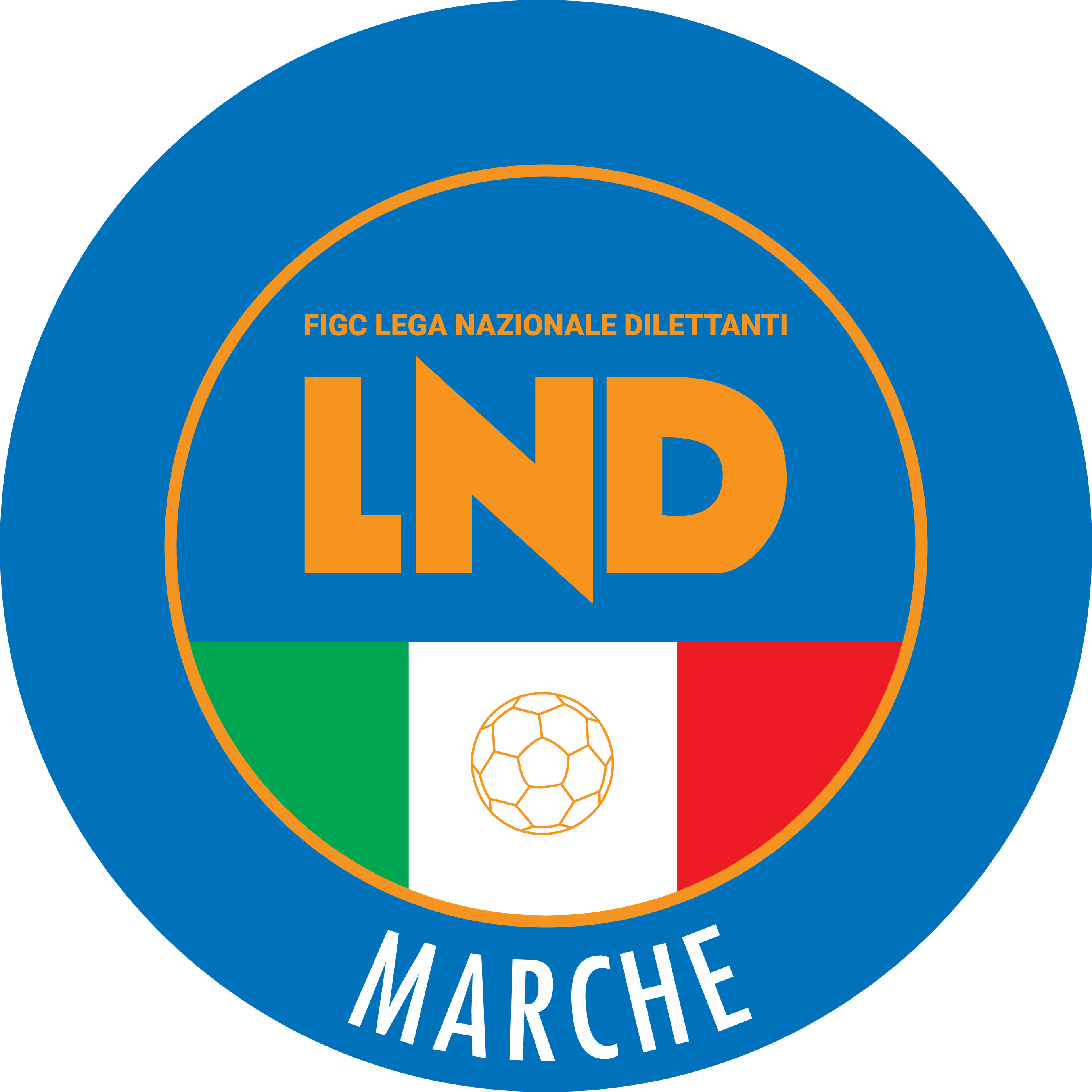 Federazione Italiana Giuoco CalcioLega Nazionale DilettantiCOMITATO REGIONALE MARCHEVia Schiavoni, snc - 60131 ANCONACENTRALINO: 071 285601 - FAX: 071 28560403sito internet: marche.lnd.ite-mail: c5marche@lnd.itpec: c5marche@pec.figcmarche.itTelegram: https://t.me/lndmarchec5Stagione Sportiva 2022/2023Comunicato Ufficiale N° 59 del 07/12/2022Stagione Sportiva 2022/2023Comunicato Ufficiale N° 59 del 07/12/2022PENNESI GIANLUCA(INVICTA FUTSAL MACERATA) IESARI MATTEO(INVICTA FUTSAL MACERATA) ALBERTI LEONARDO LUIS(FUTSAL MONTURANO) GALEAZZO MICHELE(NUOVA OTTRANO 98) BOUTIMAH ISMAIL(FUTSAL MONTURANO) GHETTI FRANCESCO(PIANACCIO) BANCHETTI JOELE(GROTTACCIA 2005) GIOMBI ANDREA(PIANACCIO) TULLI DAVID(REAL SAN GIORGIO) ERCOLI GIANLUCA(FUTSAL MONTURANO) CARNERO ESTURI YAGO(GROTTACCIA 2005) SECCO DIEGO HENRIQUE(GROTTACCIA 2005) ONOFRI FRANCESCO(MONTELUPONE CALCIO A 5) POMPILI ALEX(PIANACCIO) DELLA MORA DAVID(REAL SAN GIORGIO) DE SANTIS FABIO(ALMA JUVENTUS FANO) MONTERUBBIANESI LUCA(FUTSAL MONTURANO) PARFENYUK RICHARD(FUTSAL MONTURANO) TRABUCCO RICCARDO(JESI CALCIO A 5) BIANCHI ANDREA(NUOVA OTTRANO 98) SquadraPTGVNPGFGSDRPEA.S.D. SANGIORGIO28119115220320A.S.D. POL.CAGLI SPORT ASSOCIATI24118036226360ASD.P. ALMA JUVENTUS FANO23117223318150A.S.D. FUTSAL MONTURANO22117134929200A.S.D. PIETRALACROCE 7320116234634120G.S. AUDAX 1970 S.ANGELO18115335334190U.S. PIANACCIO1811605363510A.S.D. MONTELUPONE CALCIO A 51611515373700A.S.D. INVICTA FUTSAL MACERATA15115064046-60A.S.D. JESI CALCIO A 513113442635-90A.S.D. GROTTACCIA 200510113172041-210A.S. REAL SAN GIORGIO8112273150-190A.S.D. NUOVA OTTRANO 987112182643-170A.S.D. DINAMIS 199001100111477-630Squadra 1Squadra 2A/RData/OraImpiantoLocalita' ImpiantoIndirizzo ImpiantoAUDAX 1970 S.ANGELOGROTTACCIA 2005A09/12/2022 22:005138 PALAZZETTO DELLO SPORTSENIGALLIAVIA CAPANNA SNCINVICTA FUTSAL MACERATAPOL.CAGLI SPORT ASSOCIATIA09/12/2022 21:305286 PALESTRA C.SPORTIVO"DON BOSCO"MACERATAVIA ALFIERI SNCJESI CALCIO A 5DINAMIS 1990A09/12/2022 21:305008 PALESTRA RAFFAELA CARBONARIJESIVIA DEI TESSITORIMONTELUPONE CALCIO A 5NUOVA OTTRANO 98A09/12/2022 21:305262 TENSOSTRUTTURA CALCIO A 5MONTELUPONEVIA ALESSANDRO MANZONIPIANACCIOALMA JUVENTUS FANOA09/12/2022 21:455429 PAL.COM. S.MICHELE AL FIUMEMONDAVIOVIA LORETOPIETRALACROCE 73FUTSAL MONTURANOA09/12/2022 21:305067 PALASCHERMAANCONAVIA MONTEPELAGOSANGIORGIOREAL SAN GIORGIOA09/12/2022 21:305631 PALASPORT " PALASAVELLI"PORTO SAN GIORGIOVIA S.VITTORIA, 5FRATINI GIUSEPPE(PICENO UNITED MMX A R.L.) PALMA STEFANO(PICENO UNITED MMX A R.L.) MORGANTI LUCA(REAL ANCARIA) FIORDELMONDO LUCA(FUTSAL MONTEMARCIANO C5) GROSSI LEONARDO(RIVIERA DELLE PALME) ROCCHI NICOLINO(FUTSAL CASELLE) VIRGULTI NICKY(REAL ANCARIA) MAGAGNINI MATTEO(CASTELBELLINO CALCIO A 5) LATINI DIEGO(TRE TORRI A.S.D.) FERRETTI MATTEO(PICENO UNITED MMX A R.L.) BRUNO SIMONE(REAL EAGLES VIRTUS PAGLIA) GROSSI DAVIDE(RIVIERA DELLE PALME) TORQUATI LUCA(TRE TORRI A.S.D.) CIMINARI CLAUDIO(ACLI AUDAX MONTECOSARO C5) CARACINI NICOLA(AURORA TREIA) LO MUZIO ANTONIO(GAGLIOLE F.C.) FERMANI EDOARDO(POLVERIGI C5) STIPA ALESSIO(ROCCAFLUVIONE) GIRONACCI DIEGO(U.MANDOLESI CALCIO) VECCHIOTTI MATTEO(ANCONITANA CALCIO A 5) DIOP MAMADOU(AURORA TREIA) MEDEI LEONARDO(AURORA TREIA) DI CONCETTO PARIDE(CSI STELLA A.S.D.) BEVILACQUA MARCO(FUTSAL PRANDONE) ALLEGREZZA NICOLO(LUCREZIA CALCIO A 5) HALIMI MENSUR(OLIMPIA JUVENTU FALCONARA) FABBRONI MARCO(OLYMPIA FANO C5) PETTINARI DAVIDE(POLVERIGI C5) FILIPPINI ENRICO(REAL ANCARIA) SPECA SIMONE(REAL ANCARIA) FRASCHETTI SIMONE(REAL EAGLES VIRTUS PAGLIA) FARNETI ALESSANDRO(REAL FABRIANO) INNOCENZI TEO(REAL FABRIANO) COCCIO PIER CARLO(RIVIERA DELLE PALME) GIOACCHINI GIACOMO(ACLI MANTOVANI CALCIO A 5) SILEONI TOMMASO(AURORA TREIA) MORGANTI JONATHAN(CALCETTO CASTRUM LAURI) SANTINI TEODORO(CALCETTO CASTRUM LAURI) PAZIANI MANUELE(CASTELBELLINO CALCIO A 5) GIORDANI EMIDIO(CSI STELLA A.S.D.) LATTANZI DAVIDE(FUTSAL CAMPIGLIONE) CAO GIANLUCA(FUTSAL CASELLE) VALIANTI ANDREA(FUTSAL CASELLE) BORGOGNONI VALERIO(FUTSAL MONTEMARCIANO C5) CUCCULELLI CHRISTIAN(GAGLIOLE F.C.) CANTALAMESSA NICOLO(L ALTRO SPORT CALCIO A 5) ACCHILLOZZI RICCARDO(NUOVA JUVENTINA FFC) MAGGIORI ALESSIO(OLIMPIA JUVENTU FALCONARA) MANARA MAILO(POLVERIGI C5) ALFONSI DINO(REAL EAGLES VIRTUS PAGLIA) LIUTI GIACOMO(SERRALTA) BROCCHI YURI(U.MANDOLESI CALCIO) IMPAGNATIELLO ALBERTO(ACLI AUDAX MONTECOSARO C5) ZENOBI MATTEO(AURORA TREIA) MASSIMI FRANCESCO(CALCETTO CASTRUM LAURI) FELICETTI SIMONE(FUTSAL CASELLE) BERTINI SIMONE(FUTSAL SAMBUCHETO) BERARDI LUCA(LUCREZIA CALCIO A 5) CECCHI CYRIL DAVID(PICENO UNITED MMX A R.L.) TESTA GINO(PICENO UNITED MMX A R.L.) MORETTI STEFANO(POLVERIGI C5) ORSINI ALFREDO(REAL ANCARIA) LAURENZI NICOLO(REAL FABRIANO) PASSERI ANDREA(REAL FABRIANO) CANNELLA IVAN(RIVIERA DELLE PALME) PALLOTTA LORIS(TRE TORRI A.S.D.) CARUSO LORENZO(U.MANDOLESI CALCIO) GABBANINI PAOLO(GNANO 04) BARIGELLI DAVIDE(POLISPORTIVA VICTORIA) BERRETTA LORENZO(GNANO 04) DI TOMMASO GIOVANNI(AMICI DEL CENTROSOCIO SP.) FULIGNI PIERPAOLO(AMICI DEL CENTROSOCIO SP.) COLA LORENZO(AVENALE) SEBASTIANELLI ADOLFO(CITTA DI OSTRA) PANETTI NICOLAS(OSIMO FIVE) GIANFELICI MANUEL(POLISPORTIVA VICTORIA) MORBIDELLI ELIA(AMICI DEL CENTROSOCIO SP.) SPINACI LUCA(AMICI DEL CENTROSOCIO SP.) MARROCCHI RICCARDO(AVENALE) DAMIANI MATTIA(GNANO 04) CARLINI LORENZO(OSIMO FIVE) MACCIONI LEONARDO(POLISPORTIVA VICTORIA) SquadraPTGVNPGFGSDRPEA.S.D. FUTSAL MONTEMARCIANO C529119204018220A.S.D. CITTA DI OSTRA24118034835130A.S.D. ANCONITANA CALCIO A 524118033626100A.S.D. AMICI DEL CENTROSOCIO SP.22117133927120A.S.D. PIEVE D ICO CALCIO A 521117045834240A.P.D. VERBENA C5 ANCONA21117045036140A.S.D. CHIARAVALLE FUTSAL19116143929100A.S.D. LUCREZIA CALCIO A 51611443312650A.S.D. OLYMPIA FANO C513113443236-40A.S.D. AVIS ARCEVIA 19649112362443-190A.S.D. ACLI MANTOVANI CALCIO A 58112273449-150A.S.D. OLIMPIA JUVENTU FALCONARA5111283353-200A.S.D. NEW ACADEMY5111282353-300A.S.D. GNANO 044111193557-220SquadraPTGVNPGFGSDRPEA.S.D. BAYER CAPPUCCINI311110104822260U.S. TRE TORRI A.S.D.27119024622240S.S. CALCETTO CASTRUM LAURI22117132931-20A.S. AVENALE21116323825130A.P. AURORA TREIA18115334535100A.S.D. CASTELBELLINO CALCIO A 51811533383080A.S.D. GAGLIOLE F.C.1611515383800U.S.D. ACLI VILLA MUSONE1511434373070A.S.D. REAL FABRIANO1311416333300A.S.D. OSIMO FIVE13113442636-100A.S.D. FUTSAL SAMBUCHETO11113262535-100A.S.D. POLISPORTIVA VICTORIA9112362750-230A.S.D. POLVERIGI C54111192143-220POL. SERRALTA01100113152-210SquadraPTGVNPGFGSDRPEA.S.D. NUOVA JUVENTINA FFC331111008536490A.S.D. FUTSAL CASELLE27119025539160A.S.D. ROCCAFLUVIONE23117224131100POL. CSI STELLA A.S.D.2011623524570A.S.D. REAL ANCARIA1911614413290A.S.D. L ALTRO SPORT CALCIO A 519116143436-20POL.D. U.MANDOLESI CALCIO1611515393810A.S. RIVIERA DELLE PALME12114073035-50A.S.D. REAL EAGLES VIRTUS PAGLIA11113264145-40A.S.D. FUTSAL PRANDONE10113173645-90A.S.D. ACLI AUDAX MONTECOSARO C510113173850-120A.S.D. FUTSAL CAMPIGLIONE9113082637-110S.S.D. FUTSAL SANGIUSTESE A.R.L.8112274266-240S.S.D. PICENO UNITED MMX A R.L.6111372045-250Squadra 1Squadra 2A/RData/OraImpiantoLocalita' ImpiantoIndirizzo ImpiantoAMICI DEL CENTROSOCIO SP.VERBENA C5 ANCONAA09/12/2022 21:305447 CAMPO DI C5 ENTRO PAL OLIMPIAMONTEPORZIOVIA RISORGIMENTO 16CITTA DI OSTRALUCREZIA CALCIO A 5A09/12/2022 21:305080 PALASPORTOSTRAVIA MATTEOTTIFUTSAL MONTEMARCIANO C5NEW ACADEMYA09/12/2022 22:005041 PALLONE GEODETICO LOC. MARINAMONTEMARCIANOVIA GRAZIA DELEDDAOLIMPIA JUVENTU FALCONARAACLI MANTOVANI CALCIO A 5A09/12/2022 22:005021 PALASPORT "BADIALI"FALCONARA MARITTIMAVIA DELLO STADIOOLYMPIA FANO C5PIEVE D ICO CALCIO A 5A09/12/2022 21:305454 C.COPERTO C.TENNIS LA TRAVEFANOVIA VILLA TOMBARICHIARAVALLE FUTSALANCONITANA CALCIO A 5A10/12/2022 15:005005 PALAZZO DELLO SPORTCHIARAVALLEVIA FALCONARAGNANO 04AVIS ARCEVIA 1964A10/12/2022 15:005493 PALA BIVIOFERMIGNANOVIA DELL'INDUSTRIASquadra 1Squadra 2A/RData/OraImpiantoLocalita' ImpiantoIndirizzo ImpiantoAVENALEOSIMO FIVEA09/12/2022 22:005281 PALASPORT "LUIGINO QUARESIMA"CINGOLIVIA CERQUATTICASTELBELLINO CALCIO A 5POLVERIGI C5A09/12/2022 21:305043 PALASPORT "MARTARELLI"CASTELBELLINOVIA TOBAGI STAZ. CASTELBELLINOFUTSAL SAMBUCHETOAURORA TREIAA09/12/2022 21:305300 IMPIANTO C5 "SAN LIBERATO"MONTECASSIANOLOC. SAN LIBERATOREAL FABRIANOBAYER CAPPUCCINIA09/12/2022 21:305066 PALESTRA "FERMI"FABRIANOVIA B.BUOZZISERRALTAPOLISPORTIVA VICTORIAA09/12/2022 22:005270 PALASPORT "ALBINO CIARAPICA"SAN SEVERINO MARCHEVIALE MAZZINITRE TORRI A.S.D.ACLI VILLA MUSONEA09/12/2022 21:305222 PALASPORT COMUNALESARNANOVIA LUDOVICO SCARFIOTTICALCETTO CASTRUM LAURIGAGLIOLE F.C.A10/12/2022 15:005284 PALAZZETTO POLIFUNZIONALERIPE SAN GINESIOVIA FAVETOSquadra 1Squadra 2A/RData/OraImpiantoLocalita' ImpiantoIndirizzo ImpiantoACLI AUDAX MONTECOSARO C5NUOVA JUVENTINA FFCA09/12/2022 21:305236 TENSOSTRUTTURA VIA ROSSINIMONTECOSAROVIA ROSSINIFUTSAL CAMPIGLIONEFUTSAL CASELLEA09/12/2022 21:305704 CAMPO COPERTO CAMPIGLIONEFERMOVIA C.ULPIANIFUTSAL PRANDONEREAL EAGLES VIRTUS PAGLIAA09/12/2022 21:305664 PALESTRAMONTEPRANDONEVIA COLLE GIOIOSOL ALTRO SPORT CALCIO A 5FUTSAL SANGIUSTESE A.R.L.A09/12/2022 22:005712 PALESTRA "ITIS" MONTANIFERMOVIA SALVO D'ACQUISTOPICENO UNITED MMX A R.L.U.MANDOLESI CALCIOA09/12/2022 21:305710 PALESTRA C5 "MONTICELLI"ASCOLI PICENOVIA DELL IRISRIVIERA DELLE PALMEREAL ANCARIAA09/12/2022 21:305696 PALASPORT SPECASAN BENEDETTO DEL TRONTOVIA DELLO SPORTROCCAFLUVIONECSI STELLA A.S.D.A09/12/2022 21:005698 PALESTRA POLIVALENTEROCCAFLUVIONEVIA NENNIData GaraN° Gior.Squadra 1Squadra 2Data Orig.Ora Var.Ora Orig.Impianto09/12/202210 ASANTA MARIA NUOVA A.S.D.C.U.S. CAMERINO A.S.D.21:30UNIVERS. “DRAGO GENTILI” CAMERINO LOCALITA’ LE CALVIE14/04/202310 RC.U.S. CAMERINO A.S.D.SANTA MARIA NUOVA A.S.D.21:3021:00PALASPORT "D. SIMONETTI" SANTA MARIA NUOVA VIA GAETANO RAVAGLIGIOSUE ALESSIO(SAN GINESIO FUTSAL) ABBRUCIATI ALESSANDRO(VALLESINA) DI GIROLAMO UBALDO(BOCASTRUM UNITED) TERMENTINI PAOLO(VALLESINA) ZARFAOUI AMINE(ATLETICO NO BORDERS) MIMMOTTI MARCO(VALLESINA) CASTELLUCCI EMANUELE(FIUMINATA) RUBINI NICOLAS(POLISPORTIVA FUTURA A.D.) CICALA DAVIDE(SAN BIAGIO) ANDREOZZI GIACOMO(FIGHT BULLS CORRIDONIA) MASULLO RICCARDO(AMATORI STESE 2007 SRL) ZINGAROPOLI FLAVIANO(ASPIO 2005) SILVESTRI MASSIMILIANO(ATLETICO ASCOLI 2000) TONTARELLI ALESSANDRO(GLS DORICA AN.UR) IORIO MATTIA(PEGASO C5) RIDOLFI FILIPPO(URBANIA CALCIO) DACHAN ABDULLAH(ANGELI) BARBABELLA DANIELE(ASPIO 2005) RICCI RICCARDO(C.U.S. CAMERINO A.S.D.) DANO DRITAN(CANTINE RIUNITE CSI) DOLLANI CRISTIAN(CASENUOVE) CALZETTA RICCARDO(CASTELRAIMONDO CALCIO A 5) KASADIJA JURGEN(CASTELRAIMONDO CALCIO A 5) DI FABIO LORENZO(DAMIANI E GATTI ASCOLI) ZANATTA IRINEU(DAMIANI E GATTI ASCOLI) MONTENERI ANGELO(FIUMINATA) GABBANELLI MARCO(FUTSAL CASTELFIDARDO) NICOLOSI ENEA(FUTSAL L.C.) HYSA BESMIR(MONTECCHIO SPORT) LOPEZ TRILLO RUDY EDER(POLISPORTIVA FUTURA A.D.) MAMMOLI ROCCO(SANTA MARIA NUOVA A.S.D.) RASTELLI MIRKO(SPORTING GROTTAMMARE) PASQUALI MATTEO(TRIBALCIO PICENA) COGNIGNI GIACOMO(AMATORI STESE 2007 SRL) GRASSELLI MARCO(AMATORI STESE 2007 SRL) GIOVINAZZI MATTIA(ASPIO 2005) BALLONI STEFANO(BOCASTRUM UNITED) CAMPLONE LORIS(BOCASTRUM UNITED) CIOTTI ALESSANDRO(BOCASTRUM UNITED) SEGHETTI FRANCESCO(BOCASTRUM UNITED) DELPUPO DIEGO(BORGOROSSO TOLENTINO) PIERONI MICHELE(CANDIA BARACCOLA ASPIO) BADR ABDERRAHMANE(CANTINE RIUNITE CSI) DI SALVO DAVIDE(CIRCOLO COLLODI CALCIO 5) GOBBI LUCA(CIRCOLO COLLODI CALCIO 5) GABBANELLI GIACOMO(FUTSAL CASTELFIDARDO) SANTINI MICHELE(FUTSAL CASTELFIDARDO) PORTALEONE FRANCESCO(GIOVANE ANCONA CALCIO) CIAFFONI MICHELE(MMSA GIOVANE AURORA) MANCINI MATTEO(MMSA GIOVANE AURORA) MOLINARI FEDERICO(MMSA GIOVANE AURORA) GALANDRINI LUCA(MOGLIANESE) GUERRA EMANUELE(MONTECCHIO SPORT) CAMELA MARIO(RIPABERARDA) FIRMANI GREGORIO(SAMBENEDETTESE CALCIO A 5) SERAFINI ROBERTO(SANTA MARIA NUOVA A.S.D.) SAVELLI MATTEO(SPECIAL ONE SPORTING CLUB) PULCINI PAOLO(TRIBALCIO PICENA) TANTUCCI FRANCESCO(VALLESINA) PIRRO MATTEO(CDC 2018) VITALINO BENIAMINO(CALCETTO NUMANA) BARRETI IGLI(FFJ CALCIO A 5) BARDELLA ANDREA(FRASASSI C5) BATTISTELLI GIANMARCO(SMIRRA CITY) CICCONI EMANUELE(CALCETTO NUMANA) SPADA ALESSANDRO(FFJ CALCIO A 5) SASSAROLI LUCA(FRASASSI C5) SCAGLIONI MANUEL(VADO C5) DOFFO LEONARDO(CALCETTO NUMANA) FRONTINI MATTEO(CALCETTO NUMANA) SPURI MARCO(CDC 2018) VIDALE GIACOMO(CIARNIN) DIAKITE YOUSSUF(VADO C5) GUERRA ALEX(VADO C5) ROSSI ALESSANDRO(VILLA CECCOLINI CALCIO) SquadraPTGVNPGFGSDRPEA.S.D. URBANIA CALCIO2297113523120A.S.D. SMIRRA CITY2096213825130A.S.D. FRASASSI C51896035538170A.S.D. ACQUALAGNA CALCIO C 51795225024260A.S.D. VILLA CECCOLINI CALCIO1795224124170A.S.D. MONTECCHIO SPORT1394142427-30A.S.D. SPECIAL ONE SPORTING CLUB1394142933-40A.S.D. CIARNIN129405333300A.S.D. VADO C51294053032-20A.S.D. PIANDIROSE491171731-140A.S.D. FFJ CALCIO A 5491173463-290A.S.D. AUDAX CALCIO PIOBBICO491171952-330SquadraPTGVNPGFGSDRPEA.S.D. MMSA GIOVANE AURORA2197024015250POL. SANTA MARIA NUOVA A.S.D.2096214722250A.S.D. POLISPORTIVA UROBORO2096213523120A.S.D. URBANITAS APIRO189603443680A.S.D. CDC 2018189531312380A.S. CASTELRAIMONDO CALCIO A 51795224822260A.S.D. ATLETICO NO BORDERS149423383170C.U.S. CAMERINO A.S.D.1093153134-30POL. FIUMINATA792163357-240A.F.C. ANGELI491172643-170A.S.D. VALLESINA491172647-210C.S.D. VIRTUS TEAM SOC.COOP.190181864-460SquadraPTGVNPGFGSDRPEA S D FUTSAL CASTELFIDARDO2598105116350CIRCOLO COLLODI CALCIO 52197024821270ASD.P. CANDIA BARACCOLA ASPIO2197023724130A.S. CALCETTO NUMANA1996123624120A.S.D. CASENUOVE1595043132-10A.S.D. SAN BIAGIO139414403280A.S.D. GLS DORICA AN.UR1294052832-40A.S.D. ASPIO 20051093153032-20POLISPORTIVA FUTURA A.D.993062941-120A.S.D. GIOVANE ANCONA CALCIO792162045-250A.S.D. ANKON NOVA MARMI491172243-210A.S.D. PEGASO C5391081848-300SquadraPTGVNPGFGSDRPEA.S.D. FERMANA FUTSAL 20222498014417270A.S.D. BORGOROSSO TOLENTINO2096215118330S.S.D. FIGHT BULLS CORRIDONIA2096214419250A.S.D. CAPODARCO CASABIANCA C51996123133-20A.S.D. SAN GINESIO FUTSAL169513302820A.S.D. FUTSAL RECANATI1494233319140A.P.D. BOCA CIVITANOVA A.139414322480A.S.D. CANTINE RIUNITE CSI1394141720-30S.S.D. MOGLIANESE993063439-50A.S.D. VAL TENNA UNITED692072746-190A.S.D. CALCIO S.ELPIDIO A MARE391082442-180S.S.D. AMATORI STESE 2007 SRL090091375-620SquadraPTGVNPGFGSDRPESSD AS SAMBENEDETTESE CALCIO A 52799007419550A.S.D. DAMIANI E GATTI ASCOLI24980110212900A.S.D. BOCASTRUM UNITED2498016117440A.S.D. FUTSAL VIRE C5189603352870A.S.D. SPORTING GROTTAMMARE1394143747-100A.S.D. TRUENTIN LAMA1284042837-90A.S.D. RIPABERARDA1193243443-90A.S.D. AMICI 841093153435-10A.S.D. FROG S CLUB SPORT782151838-200A.S.D. FUTSAL L.C.792162148-270A.S.D. ATLETICO ASCOLI 2000290271451-370A.S.D. TRIBALCIO PICENA0900917100-830Squadra 1Squadra 2A/RData/OraImpiantoLocalita' ImpiantoIndirizzo ImpiantoCIARNINACQUALAGNA CALCIO C 5A09/12/2022 21:305133 PALESTRA IST.BETTINO PADOVANOSENIGALLIAVIA ANTONIO ROSMINI 22/BMONTECCHIO SPORTSPECIAL ONE SPORTING CLUBA09/12/2022 21:305423 PALAS.MONTECCHIO "PALADIONIGI"VALLEFOGLIAVIA MAZZINIPIANDIROSEFRASASSI C5A09/12/2022 21:305459 PALAZZETTO DELLO SPORTSANT'IPPOLITOVIA ROMA, SNCURBANIA CALCIOSMIRRA CITYA09/12/2022 21:155489 URBANIA CALCIO A 5URBANIAVIA CAMPO SPORTIVOVADO C5FFJ CALCIO A 5A10/12/2022 15:005441 PALASPORTSANT'ANGELO IN VADOVIA MOLINELLOVILLA CECCOLINI CALCIOAUDAX CALCIO PIOBBICOA12/12/2022 21:305491 PALA 3PESAROVIA LAGO DI MISURINASquadra 1Squadra 2A/RData/OraImpiantoLocalita' ImpiantoIndirizzo ImpiantoSANTA MARIA NUOVA A.S.D.C.U.S. CAMERINO A.S.D.A09/12/2022 21:305265 UNIVERS. "DRAGO E GENTILI"CAMERINOLOCALITA' LE CALVIEURBANITAS APIROVIRTUS TEAM SOC.COOP.A09/12/2022 21:305204 CAMPO C/5 BOCCIODROMOAPIROLOC. FRONTALE - VIA FIGURETTAANGELIFIUMINATAA10/12/2022 18:005116 PALESTRA CONUMALE DI C5ROSORAVIA MONTESSORI LOC. ANGELIATLETICO NO BORDERSVALLESINAA10/12/2022 16:005066 PALESTRA "FERMI"FABRIANOVIA B.BUOZZICASTELRAIMONDO CALCIO A 5POLISPORTIVA UROBOROA10/12/2022 15:005238 PALAZZETTO DELLO SPORTCASTELRAIMONDOVIA GRAMSCI-VIA FEGGIANICDC 2018MMSA GIOVANE AURORAA10/12/2022 15:005084 PALESTRA CASTELPLANIO STAZIONECASTELPLANIOLOC.MACINE VIA DANTE ALIGHIERISquadra 1Squadra 2A/RData/OraImpiantoLocalita' ImpiantoIndirizzo ImpiantoASPIO 2005CASENUOVEA09/12/2022 21:305050 PALLONE GEODETICO "VARANO"ANCONACONTRADA DEL POZZOCIRCOLO COLLODI CALCIO 5SAN BIAGIOA09/12/2022 21:305026 PALL.GEODETICO FRAZ.PINOCCHIOANCONAVIA CARPEGNA-VIA M.TE S.VICINOPEGASO C5CANDIA BARACCOLA ASPIOA09/12/2022 21:305047 PALLONE GEODETICO "L.PAPINI"ANCONAVIA ESINO 122 TORRETTEPOLISPORTIVA FUTURA A.D.CALCETTO NUMANAA09/12/2022 21:455002 PALASPORT OSIMO STAZIONEOSIMOVIA MASSIMO D'AZEGLIOANKON NOVA MARMIGLS DORICA AN.URA10/12/2022 15:005023 PALLONE GEODETICO MONTESICUROANCONALOCALITA' NONTESICUROGIOVANE ANCONA CALCIOFUTSAL CASTELFIDARDOA12/12/2022 21:455022 PALLONE GEODETICO LOC.CANDIAANCONALOCALITA' CANDIASquadra 1Squadra 2A/RData/OraImpiantoLocalita' ImpiantoIndirizzo ImpiantoVAL TENNA UNITEDFERMANA FUTSAL 2022A07/12/2022 21:305678 CAMPO COPERTO RIONE MURATOFERMOVIA SIBILLA 2CAMATORI STESE 2007 SRLCALCIO S.ELPIDIO A MAREA09/12/2022 22:155626 PALESTRA SCUOLA MEDIAMONTEGRANAROCONT.S.LIBORIO VIA VEREGRENSEBORGOROSSO TOLENTINOFUTSAL RECANATIA09/12/2022 21:305299 CENTRO SP. POL. "R.GATTARI"TOLENTINOVIA TAGLIAMENTOCAPODARCO CASABIANCA C5SAN GINESIO FUTSALA09/12/2022 21:305711 PALESTRA COMUNALE CAPODARCOFERMOVIA INDIPENDENZA-CAPODARCOFIGHT BULLS CORRIDONIACANTINE RIUNITE CSIA09/12/2022 21:305295 TENSOSTRUTTURA VIA E.MATTEICORRIDONIAVIA E.MATTEIMOGLIANESEBOCA CIVITANOVA A.A09/12/2022 21:305283 PALAZZETTO C.S.DI MOGLIANOMOGLIANOVIA PAOLO BORSELLINOSquadra 1Squadra 2A/RData/OraImpiantoLocalita' ImpiantoIndirizzo ImpiantoAMICI 84SPORTING GROTTAMMAREA09/12/2022 21:005731 PALAROZZIFOLIGNANOPIAZZA S. D'ACQUISTOATLETICO ASCOLI 2000TRUENTIN LAMAA09/12/2022 20:305707 CAMPO COPERTO EZIO GALOSIASCOLI PICENOLOC.MONTEROCCO VIA A.MANCINIBOCASTRUM UNITEDSAMBENEDETTESE CALCIO A 5A09/12/2022 21:305665 PALESTRA C5 CASTORANOCASTORANOLOC. ROCCHETTAFROG S CLUB SPORTDAMIANI E GATTI ASCOLIA09/12/2022 21:305623 PALESTRA SC.MEDIA B.ROSSELLIPORTO SAN GIORGIOVIA PIRANDELLOFUTSAL L.C.TRIBALCIO PICENAA09/12/2022 21:305699 PALASPORT COMUNALEMONSAMPOLO DEL TRONTOVIA CORRADIRIPABERARDAFUTSAL VIRE C5A09/12/2022 21:005683 PALASPORT LOC.RIPABERARDACASTIGNANOVIA DON GIUSEPPE MARUCCIMONZI CLARISSA(POLISPORTIVA BOCA S.E.M.) SquadraPTGVNPGFGSDRPEA.S.D. ACLI MANTOVANI CALCIO A 593300224180A.S.D. CENTRO SPORTIVO SUASA6320111650A.S.D. PIANDIROSE6320113940A.S.D. BOCCIOFILA MONTEFANESE632016510A.S.D. RIPABERARDA63201111100POL.D. U.MANDOLESI CALCIO3310215870ALMAJUVENTUS FANO1906 SRL3210113850A.S.D. POTENZA PICENA33102910-10A.S.D. LABELSYSTEM POTENZAPICENA3310278-10A.S.D. POLISPORTIVA BOCA S.E.M.02002214-120POL. GROTTESE A.S.D.02002026-260Squadra 1Squadra 2A/RData/OraImpiantoLocalita' ImpiantoIndirizzo ImpiantoGROTTESE A.S.D.BOCCIOFILA MONTEFANESEA09/12/2022 21:305730 PALASPORT COMUNALEMONTOTTONEVIA GALILEI SNCLABELSYSTEM POTENZAPICENAPOLISPORTIVA BOCA S.E.M.A09/12/2022 21:305279 PALESTRA G. LEOPARDIPOTENZA PICENAVIA DELLO SPORTPOTENZA PICENAPIANDIROSEA09/12/2022 21:455254 PALLONE GEODETICO "F. ORSELLI"POTENZA PICENAVIA DELLO SPORTU.MANDOLESI CALCIORIPABERARDAA09/12/2022 22:005723 PALESTRA "NARDI"PORTO SAN GIORGIOVIA DEI PINI 49CENTRO SPORTIVO SUASAALMAJUVENTUS FANO1906 SRLA11/12/2022 18:005113 PALASPORTCASTELLEONE DI SUASAVIA ROSSINIData GaraN° Gior.Squadra 1Squadra 2Data Orig.Ora Var.Ora Orig.Impianto10/12/20224 AAUDAX 1970 S.ANGELOREAL FABRIANO09/12/202218:0017:30KUSHTAJ KLAJDI(CITTA DI OSTRA) GIACOMETTI DIEGO(REAL FABRIANO) TOPPI SIMONE(AUDAX 1970 S.ANGELO) IACONI MIRKO(DAMIANI E GATTI ASCOLI) SquadraPTGVNPGFGSDRPEA.S.D. DAMIANI E GATTI ASCOLI9330010640A.S.D. REAL FABRIANO62200183150G.S. AUDAX 1970 S.ANGELO6320113940U.S.D. ACLI VILLA MUSONE321019900POL. CSI STELLA A.S.D.33102911-20A.S.D. ACLI AUDAX MONTECOSARO C502002515-100A.S.D. CITTA DI OSTRA03003213-110Squadra 1Squadra 2A/RData/OraImpiantoLocalita' ImpiantoIndirizzo ImpiantoAUDAX 1970 S.ANGELOREAL FABRIANOA10/12/2022 18:005113 PALASPORTCASTELLEONE DI SUASAVIA ROSSINICITTA DI OSTRAACLI AUDAX MONTECOSARO C5A10/12/2022 16:005080 PALASPORTOSTRAVIA MATTEOTTIACLI VILLA MUSONEDAMIANI E GATTI ASCOLIA11/12/2022 15:305055 CENTRO SPORTIVO CAMPO 2LORETOVIA ROSARIO VILLA MUSONEData GaraN° Gior.Squadra 1Squadra 2Data Orig.Ora Var.Ora Orig.Impianto10/12/202210 ASPECIAL ONE SPORTING CLUBPIETRALACROCE 7315:30PALASCHERMA ANCONA VIA MONTEPELAGOBALLERINI SIMONE(REAL FABRIANO) PROCACCINI TOMMASO(REAL FABRIANO) PIERSANTELLI TOMMASO(AUDAX 1970 S.ANGELO) ARIA ANDREA(FERMANA FUTSAL 2022) STORTINI ALESSANDRO(FERMANA FUTSAL 2022) SquadraPTGVNPGFGSDRPEA.S.D. REAL FABRIANO2187014917320A.S.D. CANTINE RIUNITE CSI1785213813250A.S.D. FERMANA FUTSAL 20221785213626100A.S.D. NUOVA JUVENTINA FFC1384134832160G.S. AUDAX 1970 S.ANGELO128404312560U.S.D. ACLI VILLA MUSONE1274032226-40A.S. CALCETTO NUMANA107313272700A.S.D. DINAMIS 19901083142630-40A.S.D. SPECIAL ONE SPORTING CLUB1073132229-70A.S.D. PIETRALACROCE 73381072360-370A.S.D. OSIMO FIVE09009845-370Squadra 1Squadra 2A/RData/OraImpiantoLocalita' ImpiantoIndirizzo ImpiantoSPECIAL ONE SPORTING CLUBCALCETTO NUMANAA07/12/2022 19:005481 PALESTRA COM.LE SERRAUNGARINATAVERNELLE DI SERRAUNGARINAVIA DEI PIOPPI 2Squadra 1Squadra 2A/RData/OraImpiantoLocalita' ImpiantoIndirizzo ImpiantoACLI VILLA MUSONENUOVA JUVENTINA FFCA08/12/2022 10:305254 PALLONE GEODETICO "F. ORSELLI"POTENZA PICENAVIA DELLO SPORTSquadra 1Squadra 2A/RData/OraImpiantoLocalita' ImpiantoIndirizzo ImpiantoNUOVA JUVENTINA FFCCANTINE RIUNITE CSIA10/12/2022 16:005736 CAMPO C/5 "GIUSEPPE TEMPERINI"MONTEGRANAROVIA B.ROSSI SNCREAL FABRIANOACLI VILLA MUSONEA10/12/2022 18:305066 PALESTRA "FERMI"FABRIANOVIA B.BUOZZISPECIAL ONE SPORTING CLUBPIETRALACROCE 73A10/12/2022 15:305067 PALASCHERMAANCONAVIA MONTEPELAGOCALCETTO NUMANAAUDAX 1970 S.ANGELOA11/12/2022 11:005091 PALLONE GEODETICO MARCELLINUMANAVIA FONTE ANTICA 6FERMANA FUTSAL 2022DINAMIS 1990A11/12/2022 11:005712 PALESTRA "ITIS" MONTANIFERMOVIA SALVO D'ACQUISTOData GaraN° Gior.Squadra 1Squadra 2Data Orig.Ora Var.Ora Orig.Impianto10/12/20223 RAUDAX 1970 S.ANGELOFFJ CALCIO A 511/12/202215:3011:00Data GaraN° Gior.Squadra 1Squadra 2Data Orig.Ora Var.Ora Orig.Impianto10/12/20223 ROSIMO FIVEJESI CALCIO A 516:3018:0011/12/20223 RVIRTUS FORTITUDO 1950 SSDREAL FABRIANO10/12/202215:0016:00Data GaraN° Gior.Squadra 1Squadra 2Data Orig.Ora Var.Ora Orig.Impianto20/12/20224 RBORGOROSSO TOLENTINODAMIANI E GATTI ASCOLI16/12/202218:30SANTINELLI LUIGI(BULDOG T.N.T. LUCREZIA) BRUALDI ALESSANDRO(ITALSERVICE C5) CHIACCHIERA ALESSANDRO(MONTELUPONE CALCIO A 5) PIERANDI TOMMASO(AUDAX 1970 S.ANGELO) NUZZOLO CRESCENZO(BULDOG T.N.T. LUCREZIA) LIPPERA TOMMASO(CERRETO D ESI C5 A.S.D.) CICOGNA LORENZO(DAMIANI E GATTI ASCOLI) RASTELLI LEONARDO(FIGHT BULLS CORRIDONIA) BALDARELLI EMILIANO(ITALSERVICE C5) FRONTINO FABIO GAETANO(ITALSERVICE C5) GILEBBI GIACOMO(BULDOG T.N.T. LUCREZIA) ZACCAGNINI LEONARDO(CERRETO D ESI C5 A.S.D.) DI GENNARO LORENZO(ITALSERVICE C5) SquadraPTGVNPGFGSDRPEA.S.D. AMICI DEL CENTROSOCIO SP.2287108418660SSDARL ITALSERVICE C51685124722250A.S. BULDOG T.N.T. LUCREZIA137412413290A.S.D. CALCIO A 5 CORINALDO1284043917220G.S. AUDAX 1970 S.ANGELO983052636-100A.S. ETA BETA FOOTBALL772141736-190A.S.D. FFJ CALCIO A 50800822115-930SquadraPTGVNPGFGSDRPEA.P.D. CERRETO D ESI C5 A.S.D.259810605550A.S.D. ACLI MANTOVANI CALCIO A 52598106225370C.U.S. ANCONA189603322480A.S.D. CSI GAUDIO1595045739180A.S.D. REAL FABRIANO892252936-70POL.D. VIRTUS FORTITUDO 1950 SSD792163375-420A.S.D. JESI CALCIO A 5491171050-400A.S.D. OSIMO FIVE290271544-290SquadraPTGVNPGFGSDRPEA.S.D. REAL EAGLES VIRTUS PAGLIA2397208329540A.S.D. C.U.S. MACERATA CALCIO A51996125627290A.S.D. BORGOROSSO TOLENTINO1996126242200A.S.D. LABELSYSTEM POTENZAPICENA1294053752-150A.S.D. DAMIANI E GATTI ASCOLI1294052760-330POL.D. SPES VALDASO 19931093153446-120S.S.D. FIGHT BULLS CORRIDONIA792163447-130A.S.D. MONTELUPONE CALCIO A 5391082353-300Squadra 1Squadra 2A/RData/OraImpiantoLocalita' ImpiantoIndirizzo ImpiantoAMICI DEL CENTROSOCIO SP.BULDOG T.N.T. LUCREZIAR10/12/2022 16:005447 CAMPO DI C5 ENTRO PAL OLIMPIAMONTEPORZIOVIA RISORGIMENTO 16AUDAX 1970 S.ANGELOFFJ CALCIO A 5R10/12/2022 15:305113 PALASPORTCASTELLEONE DI SUASAVIA ROSSINIETA BETA FOOTBALLCALCIO A 5 CORINALDOR11/12/2022 17:005454 C.COPERTO C.TENNIS LA TRAVEFANOVIA VILLA TOMBARISquadra 1Squadra 2A/RData/OraImpiantoLocalita' ImpiantoIndirizzo ImpiantoC.U.S. ANCONAACLI MANTOVANI CALCIO A 5R10/12/2022 18:005030 PALLONE GEODETICO CUS ANCONAANCONAVIA GROTTE DI POSATORA 19/ACERRETO D ESI C5 A.S.D.CSI GAUDIOR10/12/2022 19:005101 PALACARIFAC DI CERRETO D'ESICERRETO D'ESIVIA VERDIOSIMO FIVEJESI CALCIO A 5R10/12/2022 16:305061 PALLONE GEODETICO - CAMPO N.1OSIMOVIA VESCOVARA, 7VIRTUS FORTITUDO 1950 SSDREAL FABRIANOR11/12/2022 15:005093 CAMPO SCOPERTO NUOVO ANTISTADIFABRIANOVIA BRUNO BUOZZISquadra 1Squadra 2A/RData/OraImpiantoLocalita' ImpiantoIndirizzo ImpiantoDAMIANI E GATTI ASCOLIC.U.S. MACERATA CALCIO A5R10/12/2022 19:005707 CAMPO COPERTO EZIO GALOSIASCOLI PICENOLOC.MONTEROCCO VIA A.MANCINIMONTELUPONE CALCIO A 5BORGOROSSO TOLENTINOR10/12/2022 18:305262 TENSOSTRUTTURA CALCIO A 5MONTELUPONEVIA ALESSANDRO MANZONISPES VALDASO 1993LABELSYSTEM POTENZAPICENAR10/12/2022 18:005659 PALESTRAPETRITOLILOCALITA' CALCINARIREAL EAGLES VIRTUS PAGLIAFIGHT BULLS CORRIDONIAR11/12/2022 10:305629 PALAZZO DELLO SPORTSPINETOLIFRAZ.PAGLIARE VIA VECCHIData GaraN° Gior.Squadra 1Squadra 2Data Orig.Ora Var.Ora Orig.Impianto11/12/20223 RBULDOG T.N.T. LUCREZIAALMA JUVENTUS FANO10/12/202211:0010:3012/12/20223 RITALSERVICE C5 sq.B *FCL*TAVERNELLE10/12/202218:3015:30PALESTRA COM.LE SERRAUNGARINA TAVERNELLE DI SERRAUNGARINA VIA DEI PIOPPI 2Data GaraN° Gior.Squadra 1Squadra 2Data Orig.Ora Var.Ora Orig.Impianto10/12/20223 RVIRTUS FORTITUDO 1950 SSDACLI MANTOVANI CALCIO A 511/12/202217:3011:0011/12/20223 RC.U.S. MACERATA CALCIO A5MONTELUPONE CALCIO A 516:0015:0011/12/20223 RCANTINE RIUNITE CSIAMICI DEL CENTROSOCIOsq.B *FCL*15:30PALLONE GEODETICO "CIOMMEI" TOLENTINO VIA WEBER - ZONA STICCHIZANNOTTI DANIELE(CSI GAUDIO) GHOUILA OMAR(VIRTUS FORTITUDO 1950 SSD) SPRECA ELIA(NUOVA JUVENTINA FFC) STAZIO KEVIN(VIRTUS FORTITUDO 1950 SSD) HAXHIU LORENZO(CANTINE RIUNITE CSI) SquadraPTGVNPGFGSDRPEA.S.D. AMICI DEL CENTROSOCIO SP.2498008615710SSDARL ITALSERVICE C5219701689590A.S. BULDOG T.N.T. LUCREZIA1093132832-40ASD.P. ALMA JUVENTUS FANO1093133339-60A.S.D. CALCIO A 5 CORINALDO892231928-90U.S. TAVERNELLE992061861-430G.S. AUDAX 1970 S.ANGELO090081179-680sq.B ITALSERVICE C5 sq.B090000000SquadraPTGVNPGFGSDRPEA.S.D. ACLI MANTOVANI CALCIO A 52197015817410A.S.D. C.U.S. MACERATA CALCIO A5189601519420A.S.D. CANTINE RIUNITE CSI169512352870A.S.D. MONTELUPONE CALCIO A 5993052738-10C.U.S. ANCONA993051433-190A.S.D. CSI GAUDIO491151550-350POL.D. VIRTUS FORTITUDO 1950 SSD391072459-350sq.B AMICI DEL CENTROSOCIOsq.B090000000SquadraPTGVNPGFGSDRPES.S.D. FIGHT BULLS CORRIDONIA155500387310A.S.D. DAMIANI E GATTI ASCOLI1264023614220A.S.D. NUOVA JUVENTINA FFC953023918210A.S.D. FOOTBALLCLUBREAL MONTALTO34103938-290A.P.D. A.V.I.S. RIPATRANSONE06006954-450Squadra 1Squadra 2A/RData/OraImpiantoLocalita' ImpiantoIndirizzo ImpiantoAMICI DEL CENTROSOCIO SP.ITALSERVICE C5R11/12/2022 11:005447 CAMPO DI C5 ENTRO PAL OLIMPIAMONTEPORZIOVIA RISORGIMENTO 16BULDOG T.N.T. LUCREZIAALMA JUVENTUS FANOR11/12/2022 11:005472 CAMPO SCOPERTO C5 LUCREZIACARTOCETOVIA MIA MARTINICALCIO A 5 CORINALDOAUDAX 1970 S.ANGELOR11/12/2022 15:305301 NUOVO PALASCORINALDOSTR.DEL BURELLO LOC.VAL NEVOLAITALSERVICE C5 sq.BTAVERNELLER12/12/2022 18:305481 PALESTRA COM.LE SERRAUNGARINATAVERNELLE DI SERRAUNGARINAVIA DEI PIOPPI 2Squadra 1Squadra 2A/RData/OraImpiantoLocalita' ImpiantoIndirizzo ImpiantoCSI GAUDIOC.U.S. ANCONAR10/12/2022 15:305008 PALESTRA RAFFAELA CARBONARIJESIVIA DEI TESSITORIVIRTUS FORTITUDO 1950 SSDACLI MANTOVANI CALCIO A 5R10/12/2022 17:305093 CAMPO SCOPERTO NUOVO ANTISTADIFABRIANOVIA BRUNO BUOZZIC.U.S. MACERATA CALCIO A5MONTELUPONE CALCIO A 5R11/12/2022 16:005292 PALESTRA SCUOLA"F.LLI CERVI"MACERATAVIA FRATELLI CERVICANTINE RIUNITE CSIAMICI DEL CENTROSOCIOsq.BR11/12/2022 15:305255 PALLONE GEODETICO "CIOMMEI"TOLENTINOVIA WEBER - ZONA STICCHISquadra 1Squadra 2A/RData/OraImpiantoLocalita' ImpiantoIndirizzo ImpiantoFIGHT BULLS CORRIDONIANUOVA JUVENTINA FFCR11/12/2022 16:005295 TENSOSTRUTTURA VIA E.MATTEICORRIDONIAVIA E.MATTEIGIORNOMATTINOPOMERIGGIOLunedìchiuso15.00 – 17.00Martedì10.00 – 12.00chiusoMercoledìchiusochiusoGiovedì10,00 – 12.00 chiusoVenerdìchiusochiusoIl Responsabile Regionale Calcio a Cinque(Marco Capretti)Il Presidente(Ivo Panichi)